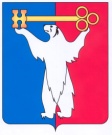 	АДМИНИСТРАЦИЯ ГОРОДА НОРИЛЬСКА КРАСНОЯРСКОГО КРАЯРАСПОРЯЖЕНИЕ                            1 интервал07.10.2015	г.Норильск                                             № 5454О внесении изменений в распоряжение Администрации города Норильска от 22.04.2010 №1300В соответствии с Постановлением Правительства РФ от 18.07.2015 №732 «О внесении изменений в некоторые акты Правительства Российской Федерации по вопросам проведения антикоррупционной экспертизы», на основании пункта 3 части 1 статьи 3 Федерального закона от 17.07.2009 №172-ФЗ «Об антикоррупционной экспертизе нормативных правовых актов и проектов нормативных правовых актов» 	1. Внести в Порядок проведения антикоррупционной экспертизы нормативных правовых актов и проектов нормативных правовых актов Администрации города Норильска, утвержденный распоряжением Администрации города Норильска от 22.04.2010 №1300 (далее – Порядок), следующие изменения:	1.1. по всему тексту Порядка:1.1.1. слова «Глава Администрации» в соответствующих падежах заменить словами «Руководитель Администрации» в соответствующих падежах;	1.1.2. слова «и территориальных исполнительно-распорядительных органов» исключить;	1.1.3. слова «заместителем начальника Правового управления», «заместителя начальника Правового управления», «заместителю начальника Правового управления» заменить словами «заместитель начальника Правового управления, работник Правового управления, определенный приказом начальника Правового управления согласно Регламенту Администрации города Норильска» в соответствующих падежах;	1.2. в пункте 1.3 Порядка слова «разделом IV» заменить словами «разделом 4»;	1.3. в пункте 2.1 Порядка:	1.3.1. дополнить новым подпунктом «и» следующего содержания:	«и) нормативные коллизии – противоречия, в том числе внутренние, между нормами, создающие для Администрации города Норильска (ее должностных лиц) возможность произвольного выбора норм, подлежащих применению в конкретном случае;»;	1.3.2. подпункты «и», «к» считать соответственно подпунктами «к», «л».	2. Руководителям структурных подразделений Администрации города Норильска, правовое обеспечение деятельности которых осуществляется их штатными юридическими службами:	2.1. в срок не позднее пяти рабочих дней со дня издания настоящего распоряжения, а в случаях временного отсутствия (нахождения в отпуске, служебной командировке, временной нетрудоспособности и др.) – в течение трех рабочих дней после выхода на работу ознакомить с настоящим распоряжением под роспись подчиненных им работников юридических служб;	2.2. листы ознакомления с настоящим распоряжением работников юридических служб возглавляемых ими структурных подразделений направить в Управление по персоналу Администрации города Норильска для приобщения к материалам личных дел соответствующих работников.	3. Начальнику Правового управления Администрации города Норильска, начальнику отдела правового обеспечения земельных и имущественных отношений Администрации города Норильска:3.1. в срок не позднее пяти рабочих дней со дня издания настоящего распоряжения, а в случаях временного отсутствия (нахождения в отпуске, служебной командировке, временной нетрудоспособности и др.) – в течение трех рабочих дней после выхода на работу ознакомить с настоящим распоряжением под роспись подчиненных им работников;3.2. листы ознакомления с настоящим распоряжением подчиненных работников направить в Управление по персоналу Администрации города Норильска для приобщения к материалам личных дел соответствующих работников.4. Управлению по персоналу Администрации города Норильска:	4.1. в срок не позднее десяти рабочих дней со дня издания настоящего распоряжения, а в случае временного отсутствия (нахождения в отпуске, служебной командировке, временной нетрудоспособности и др.) – в течение семи рабочих дней после выхода на работу ознакомить с настоящим распоряжением под роспись должностных лиц, указанных в абзацах первых пунктов 2, 3 настоящего распоряжения;	4.2. в срок не позднее семи рабочих дней со дня поступления в Управление по персоналу Администрации города Норильска листов ознакомления с настоящим распоряжением работников, указанных в подпунктах 2.1, 3.1, 4.1 настоящего распоряжения, приобщить последние к материалам соответствующих личных дел.	5. Контроль исполнения пункта 2 настоящего распоряжения возложить на заместителей Руководителя Администрации города Норильска по соответствующему направлению деятельности, пунктов 3 и 4 настоящего распоряжения – оставляю за собой.	6. Опубликовать настоящее распоряжение, распоряжение Администрации города Норильска от 22.04.2010 №1300 «О порядке проведения антикоррупционной экспертизы нормативных правовых актов и проектов нормативных правовых актов Администрации города Норильска» в газете «Заполярная правда» и разместить их на официальном сайте муниципального образования город Норильск.Руководитель Администрации города Норильска                                Е.Ю. Поздняков